CURRICULUM VITAE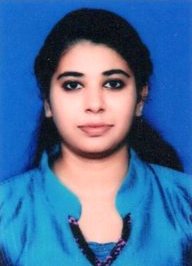 Name:Dr.Reema Gupta Department:Hindi DESIGNATION:Facilitator Date of Joining:6 January 2021E- mail Id:Reemagupta0323@gmail.comDetails of PhD           (Pursuing/ Completed: Name of the topicPsychological study of the  novelistic characters of Bhisma Sahani Presentation/ Participation in Seminar/ Webinar: (In last five years)1.On10/12/21Webinar inter departmental with department of political science and education with support of IQACTopic-Human Right in Gandhian way2.02/09/2020 extension lecture (interdepartmental with department of history)Topic-Meera & Kabir Bhakti Movement 3-15/04/2021 international webinar in Sardar patel university Gujarat Topic-Mojuda samaj,siksha,Sahitya or media me Baal manash Publication (in last five years):i) Publication in Journal (Topic & ISSN No.):with peer Reviewed journal Other information Special Qualification (post Graduate Diploma in Translation)from IGNOU